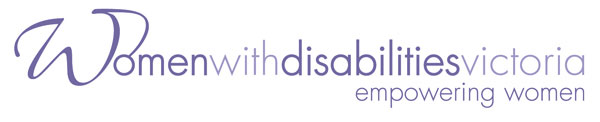 BRENDA GABE AWARD 2015Nomination RequirementsNominations are open to all women with disabilities (groups or individuals) within Victoria. Nominations must be completed on the WDV application form.Applications must be made by a nominator, who is not the nominee, and must be accompanied by two referees’ letters of support.Nominators must discuss the proposal with their nominee prior to submission to ensure that the application, a photograph and a 50 word summary are approved by the nominee for publicity and research purposes. All nominations will be assessed by a panel who will select a winner who meets the Award eligibility and criteria. The selection panel members will be made up of representatives from Women with Disabilities Victoria Board, staff and a community leader.Nominations may be emailed, faxed or posted by close of business on Monday 10th August 2015 (note the extended closing date). Nominations will be acknowledged in writing within 14 days of the closing date.Late nominations will not be accepted.The decision of the selection panel is final.